Manufacturing process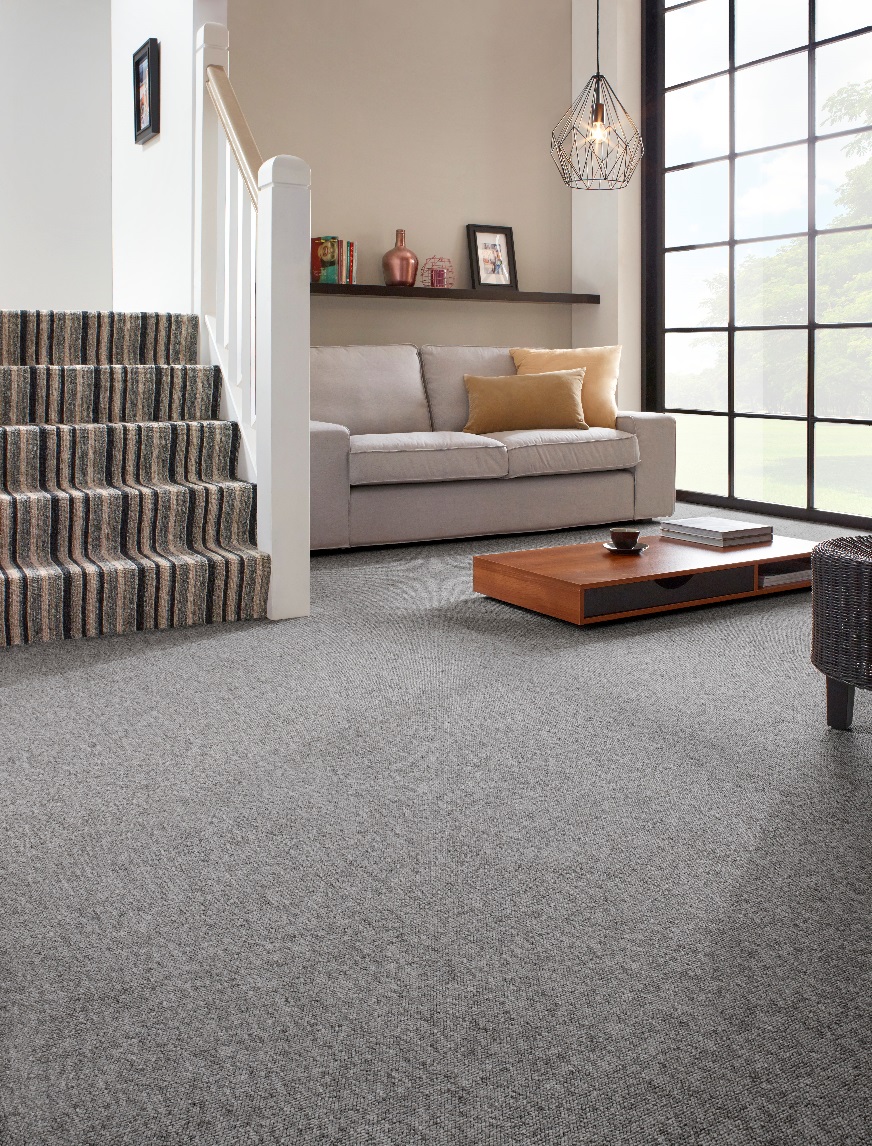 5/32” BoucléPile content100 % PPBackingFeltPile weightca 500 gr./m²Total weightca 1.350 gr./m²Pile heightca 3,5 mmTotal heightca 5,5 mm Tuft densityca 101 000/m²Width300 + 400 + 500 cm 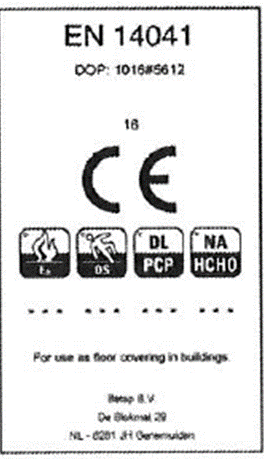 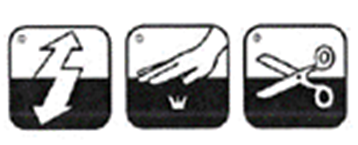 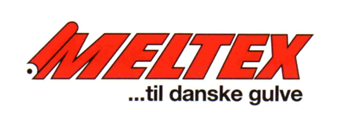 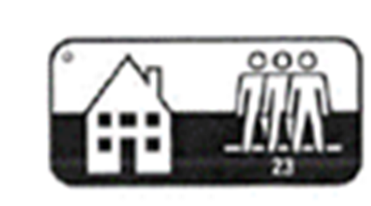 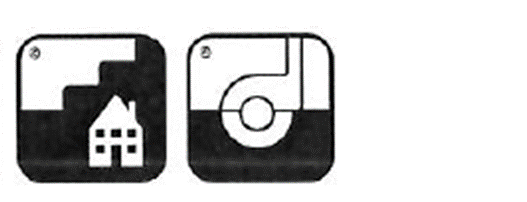 